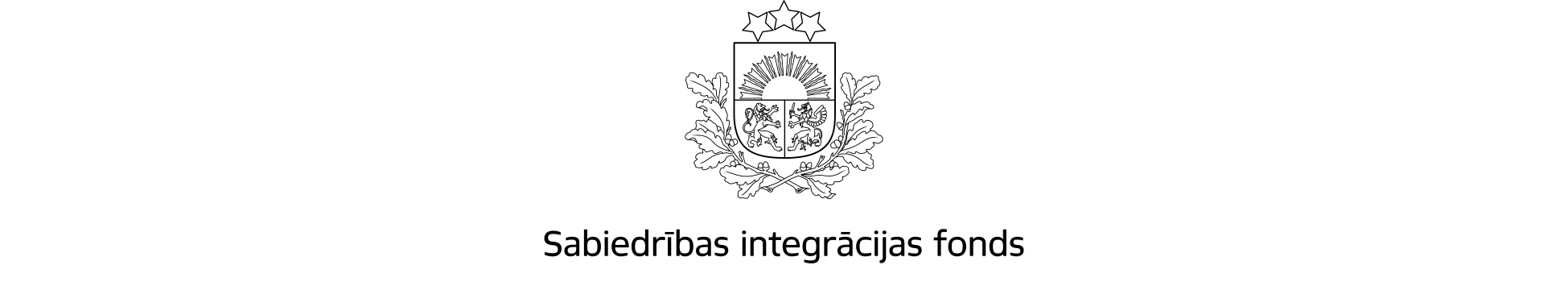 APSTIPRINĀTSar Sabiedrības integrācijas fonda padomes2021.gada 3.septembra lēmumu (Protokols Nr.____, __.§)Latvijas valsts budžeta finansētā programma„Atbalsts diasporas un Latvijas bērnu kopējām nometnēm”Atklāta projektu pieteikumu konkursa nolikums2021.gadsIdentifikācijas Nr.2022.LV/SPVispārīgie jautājumiLatvijas valsts budžeta finansētās programmas “Atbalsts diasporas un Latvijas bērnu kopējām nometnēm” (turpmāk – programma) atklāta projektu pieteikumu konkursa (turpmāk – Konkurss) nolikums nosaka Konkursā iesniegto projektu pieteikumu iesniegšanas, vērtēšanas un finansējuma piešķiršanas kārtību.Programmas mērķis ir saglabāt diasporas saikni ar Latviju un stiprināt tās nacionālo identitāti. Konkursa mērķis ir atbalstīt nevalstisko organizāciju (turpmāk – NVO), t.sk. diasporas organizāciju projektus, kuri sniedz ieguldījumu programmas mērķa sasniegšanā.Konkursu organizē Sabiedrības integrācijas fonds (turpmāk – Fonds).Konkursa nolikums izstrādāts, ņemot vērā Diasporas likuma 4.panta pirmajā daļā noteikto diasporas politikas uzdevumu “atbalstīt un veicināt uz diasporu vērstas iniciatīvas un sadarbības formas, radot labvēlīgus apstākļus diasporas saiknes veidošanai ar Latviju un remigrācijai”, 11.panta pirmās daļas 2.punktā minēto atbalstu “diasporas bērnu neformālās interešu izglītības un latviešu valodas nometņu organizēšanai Latvijā un ārvalstīs”, kā arī Plāna darbam ar diasporu 2021.-2023.gadam 1.1.8.pasākumu “Nodrošināts atbalsts diasporas un Latvijas bērnu kopējām nometnēm” un saskaņā ar Ministru kabineta 2012.gada 29.maija noteikumiem Nr.374 “Līdzfinansējuma piešķiršanas, vadības, uzraudzības un kontroles kārtība sabiedrības integrācijas veicināšanai un nevalstiskā sektora attīstības programmu un projektu īstenošanai”. Konkursā tiks atbalstīti projekti, kuros paredzētās aktivitātes ir vērstas uz programmas mērķa sasniegšanu un kuru ietvaros notiek:1.6.1.izglītojošas aktivitātes, kas sekmē latviešu kultūras, vēstures un valodas zināšanu apguvi;1.6.2.radošās darbnīcas; 1.6.3.zinātniski pētnieciskās aktivitātes (t.sk. bērnu iesaistīšana iedzīvotāju atmiņu pierakstīšanā, ekspedīcijas, novadpētniecība u.c.);1.6.4.diskusijas, forumi, debašu klubi;1.6.5.konkursi, viktorīnas, akcijas;1.6.6.kultūras un sporta aktivitātes;1.6.7.pārgājieni un ekskursijas;1.6.8.citas aktivitātes, kuras atbilst programmas mērķim.Projektu ietvaros netiek atbalstītas:1.7.1.ideoloģiska vai politiska rakstura aktivitātes;1.7.2.aktivitātes, kas tiek finansētas no citiem Latvijas valsts budžeta un Eiropas Savienības finanšu līdzekļiem.Projektam ir jāatbilst šādiem nosacījumiem:projekta mērķa grupa ir bērni vecumā no 6 līdz 18 gadiem; 1.8.2.diasporu pārstāvošo bērnu īpatsvars mērķa grupā nometnēs, kas tiek īstenotas Latvijas Republikā, nedrīkst būt mazāks par 50% no kopējā mērķa grupas dalībnieku skaita;1.8.3.viena gada programmas ietvaros gan diasporas, gan Latvijas bērni var piedalīties ne vairāk kā vienā programmas finansētā nometnē;1.8.4. minimālais nometnes norises periods ir piecas dienas.Konkursā pieejamais finansējums ir 140 865 EUR, un vienam projektam pieejamais maksimālais finansējums ir 14 000 EUR.Programmas finansējums var veidot 100% no projekta kopējām attiecināmajām izmaksām.Projekta iesniedzējs Konkursā var iesniegt tikai vienu projekta pieteikumu.Ja programmas finansējums nav pietiekams visu izmaksu segšanai, projekta īstenotājs var piesaistīt papildu finansējumu no citiem finanšu avotiem (piemēram, pašvaldības līdzfinansējumu, ziedojumus no juridiskām vai fiziskām personām) vai ieguldīt to  natūrā kā brīvprātīgo darbu. Projekta īstenotājs nedrīkst iekasēt dalības maksu no projekta mērķa grupas.Projekta izmaksu attiecināmības periods ir no 2022.gada 1.janvāra līdz 2022.gada 30.septembrim. Visām projekta aktivitātēm jabūt pabeigtām līdz 2022.gada 30.septembrim.Projekta īstenošanas vieta ir Latvija vai projektu iesniegušās diasporas organizācijas mītnes valsts.1.15.	Ja NVO, t.sk. diasporas organizācijas vienlaikus veic gan šajā programmā atbalstāmās darbības, gan saimniecisko darbību, NVO, t.sk. diasporas organizācijas veic šo darbību nodalīšanu.Projekta pieteikuma noformēšanas un iesniegšanas kārtībaLai piedalītos Konkursā, projekta iesniedzējs sagatavo projekta pieteikumu, ietverot šādus dokumentus:projekta pieteikums un apliecinājums par biedru/dibinātāju skaitu saskaņā ar šā nolikuma 1.pielikumu;projekta budžeta veidlapa saskaņā ar šā nolikuma 2.pielikumu.Projekta pieteikumu paraksta projekta iesniedzēja pārstāvēttiesīgā vai pilnvarotā persona.Projekta iesniedzējs projekta pieteikumu sagatavo latviešu valodā. Ja kāds no projekta pieteikuma dokumentiem ir svešvalodā, tam jāpievieno apliecināts tulkojums latviešu valodā. Par dokumentu tulkojuma atbilstību oriģinālam atbild projekta iesniedzējs.Projekta pieteikumu var iesniegt elektroniski vai izņēmuma gadījumos papīra formā:iesniedzot projekta pieteikumu elektroniski, to noformē atbilstoši Elektronisko dokumentu likumā un Ministru kabineta 2005.gada 28.jūnija noteikumos Nr.473 „Elektronisko dokumentu izstrādāšanas, noformēšanas, glabāšanas un aprites kārtība valsts un pašvaldību iestādēs un kārtība, kādā notiek elektronisko dokumentu aprite starp valsts un pašvaldību iestādēm vai starp šīm iestādēm un fiziskajām un juridiskajām personām” noteiktajām prasībām. Projekta pieteikumam (tajā skaitā projekta pieteikuma veidlapai un pielikumiem) jābūt parakstītam ar drošu elektronisko parakstu un apliecinātam ar laika zīmogu;iesniedzot projekta pieteikumu papīra formā, to iesniedz vienā oriģināleksemplārā, ko noformē atbilstoši Ministru kabineta 2018.gada 4.septembra noteikumos Nr.558 „Dokumentu izstrādāšanas un noformēšanas kārtība” noteiktajām prasībām. Projekta pieteikuma oriģinālam (tajā skaitā projekta pieteikuma veidlapai un tās pielikumiem) jābūt cauršūtam (caurauklotam), un parakstītam, parakstam atšifrētam un lapām sanumurētām, kā arī jānorāda lappušu skaits un caurauklošanas datums. Projekta pieteikuma elektronisko versiju projekta iesniedzējs nosūta līdz 2.5.punktā noteiktā termiņa beigām uz Fonda e-pasta adresi nometnes@sif.gov.lv, e-pasta temata ailē norādot projekta iesniedzēja nosaukumu. Projekta iesniedzējs nodrošina projekta pieteikuma elektroniskās versijas atbilstību papīra formā iesniegtajam oriģinālam.Projekta pieteikumu elektroniski iesniedz četru nedēļu laikā pēc konkursa sludinājuma publicēšanas datuma, sludinājumā norādītajā termiņā līdz plkst. 12:00, nosūtot uz Fonda e-pasta adresi nometnes@sif.gov.lv, e-pasta temata ailē norādot projekta iesniedzēja nosaukumu. Par iesniegšanas termiņu tiek uzskatīts laiks, kad projekta pieteikums reģistrēts fonda elektronisko sūtījumu sistēmā. Pēc projekta pieteikuma iesniegšanas projekta iesniedzējs saņems automātisku sistēmas paziņojumu par e-pasta saņemšanu, taču tā atvēršana un elektroniskā paraksta identitātes un derīguma pārbaude tiks veikta tikai pēc projektu pieteikumu iesniegšanas termiņa beigām.Izņēmuma gadījumos projekta pieteikumu var iesniegt papīra formā, to iesniedz četru nedēļu laikā pēc konkursa sludinājuma publicēšanas datuma, sludinājumā norādītajā termiņā līdz plkst. 12:00, nogādājot to Fondā (Raiņa bulvārī 15, Rīgā, LV-1050) personīgi, ar kurjeru vai nosūtot pa pastu. Pasta sūtījums projekta iesniedzējam jānogādā Fondā līdz norādītā projektu pieteikumu iesniegšanas termiņa beigām. Ja iesniedzējs ir diasporas organizācija, kas reģistrēta ārpus Latvijas, un plāno iesniegt projekta pieteikumu pa pastu, tad līdz šī nolikuma 2.5.punktā norādītajam termiņam ir jāatsūta e-pasts uz Fonda e-pasta adresi nometnes@sif.gov.lv, ka projekts (norādot tā pilnu nosaukumu, organizācijas nosaukumu un valsti) papīra formātā ir nosūtīts uz Fondu. Šādā gadījumā par iesniegšanas termiņu tiek uzskatīts šī e-pasta  saņemšanas datums Fondā.Projekta pieteikumu, kas saņemts pēc norādītā termiņa beigām, Fonds neizskata un par to informē projekta iesniedzēju.Projekta pieteikumu papīra formā iesniedz ievietotu slēgtā aploksnē, uz kuras norāda šādu informāciju:Prasības projekta iesniedzējamUz Latvijas Republikā organizētajām nometnēm attiecas prasības, kas norādītas punktos: 3.3.1.1., 3.3.2., 3.3.3.1, 3.3.4., 3.3.5.1., 3.3.6., 3.4.7.1.. un 3.3.8.-3.3.10.Uz ārvalstīs organizētajām nometnēm attiecas prasības, kas norādītas punktos: 3.3.1.2., 3.3.2., 3.3.3.2, 3.3.4., 3.3.5.2., 3.3.6., 3.4.7.2. un 3.3.8.-3.3.10.Prasības sadarbības partnerimProjektā kā sadarbības partneri var tikt iesaistīti:4.1.1.reģistrētas biedrības vai nodibinājumi;4.1.2.Latvijas Republikas Izglītības un zinātnes ministrijas Izglītības iestāžu reģistrā reģistrētas izglītības iestādes;4.1.3.pašvaldības un to iestādes;4.1.4.valsts iestādes;4.1.5.Latvijā vai citās valstīs reģistrētas diasporas organizācijas vai diasporas nedēļas nogales skolas.4.2. Projekta pieteikumam jāpievieno sadarbības partnera atbildīgās amatpersonas parakstīts partnerības apliecinājums (projekta pieteikuma veidlapas E sadaļa), apliecinot, ka sadarbības partneris ir iepazinies ar projekta pieteikumu un izprot savu lomu projektā. 4.3. Projekta partneris nevar būt pakalpojuma sniedzējs, t.i., projekta partneris nevar izrakstīt rēķinu projekta īstenotājam par projekta ietvaros sniegtiem pakalpojumiem. Projekta finansējums partnerim netiek nodots, taču izmaksas, kas sadarbības partnerim radušās saistībā ar projektā paredzēto uzdevumu izpildi, ir attiecināmās izmaksas un var tikt segtas no projektam piešķirtā programmas finansējuma. Partneris var piedalīties arī ar savu līdzfinansējumu. Partnerim radušās izmaksas projekta iesniedzējs uzskaita projekta grāmatvedībā. 4.4. Projekta iesniedzējs var noslēgt rakstisku vienošanos ar sadarbības partneri, nosakot abu pušu atbildību projekta īstenošanā, partnerim paredzētos uzdevumus un ar tiem saistītās izmaksas, samaksas kārtību un citus nosacījumus.Attiecināmo un neattiecināmo izmaksu nosacījumi5.1. Projekta izmaksas ir attiecināmas, ja tās atbilst šādiem nosacījumiem:5.1.1. ir nepieciešamas projekta aktivitāšu īstenošanai un programmas mērķa sasniegšanai;5.1.2. ir paredzētas apstiprinātajā projekta pieteikumā, kā arī ir veiktas, ievērojot drošas finanšu vadības principus, tai skaitā ievērojot izmaksu lietderības, ekonomiskuma un efektivitātes principus;5.1.3. ir radušās projekta īstenošanas laikā, kas noteikts projekta īstenošanas līgumā, ir faktiski veiktas, tās ir reāli apmaksājis projekta īstenotājs līdz projekta noslēguma pārskata iesniegšanas dienai;5.1.4. ir uzskaitītas projekta īstenotāja grāmatvedības uzskaitē, ir identificējamas, nodalītas no pārējām izmaksām un pārbaudāmas, un tās apliecina attiecīgu attaisnojuma dokumentu oriģināli.5.2. Ievērojot 5.1.punktā minētos nosacījumus, attiecināmas ir šādas izmaksas:       5.2.1. nometnes organizēšanas izmaksas, tai skaitā;5.2.1.1. projekta īstenošanas personāla atlīdzība (t.sk. normatīvajos aktos paredzētie nodokļi) un ar to saistītās izmaksas (t.sk. uzņēmējdarbības riska valsts nodeva);                5.2.1.2.dalībnieku un nometnes personāla (t.sk. brīvprātīgā personāla) ēdināšanas izmaksas;                5.2.1.3. dalībnieku un nometnes personāla (t.sk. brīvprātīgā personāla) nakšņošanas izmaksas;                5.2.1.4. telpu un materiāltehnisko līdzekļu izmaksas (noma, apsaimniekošana);                5.2.1.5. vietējā transporta izmaksas (sabiedriskais transports, degviela, automašīnas vai autobusa noma);                5.2.1.6. pasta, tālruņa un citi sakaru pakalpojumu izdevumi;                5.2.1.7.inventāra iegādes izmaksas, t.sk. konkursiem un sacensībām paredzētās mantiskās balvas (grāmatas, sporta inventārs, galda spēles u.c.), ievērojot nosacījumu, ka balvu kopējā vērtība nepārsniedz 10% no nometnes organizēšanas kopējām attiecināmajām izmaksām;                5.2.1.8.patēriņa preču (t.sk. kancelejas preču, saimniecības preču, pārtikas preču, medikamentu un higiēnas preču, nodarbību materiālu) iegādes izmaksas;5.2.1.9. vietējo un ārvalstu komandējumu un darba (dienesta) braucienu izdevumi, t.sk. dienas naudas un ceļojuma apdrošināšanas izmaksas. Izmaksas par aviobiļešu iegādi ir attiecināmas, ja to iegāde ir paredzēta projekta budžetā un tās ir iegādātas ne agrāk par projekta līgumā noteikto izmaksu attiecināmības sākuma datumu. Komandējumu izdevumi atlīdzināmi saskaņā ar Ministru kabineta 12.10.2010. noteikumiem Nr.969 „Kārtība, kādā atlīdzināmi ar komandējumiem saistītie izdevumi”. Komandējumiem no diasporas mītnes zemes uz Latviju piemērojamas Eiropas Komisijas apstiprinātās izdevumu normas;                5.2.1.10.citas ar projekta īstenošanu saistīto pakalpojumu izmaksas;5.2.1.11. nometnes dalībnieku apdrošināšana, ja tā ir obligāta prasība saskaņā ar valstī noteikto tiesisko regulējumu.5.2.2.projekta administratīvās izmaksas, kas nepārsniedz 20% no nometnes organizēšanas kopējām projekta attiecināmajām izmaksām, kurās var iekļaut:5.2.2.1. administratīvā personāla atlīdzību (projekta vadītājs, grāmatvedis) un ar to saistītās izmaksas (nodokļus); 5.2.2.2. uz projektu attiecināmos sakaru izdevumus, ēku, biroja telpu nomu, īri un komunālos izdevumus, biroja iekārtas, inventāra un aparatūras remonta, tehniskās apkalpošanas izmaksas, biroja iekārtu un inventāra īri un nomu, citus ar projekta administrēšanu saistītos pakalpojumus;5.2.2.3. projekta vajadzībām lietojamās biroja un saimniecības preces.5.2. Neattiecināmās izmaksas:5.2.1. izmaksas, par kurām nav iesniegti izdevumus pamatojoši un maksājumus apliecinoši dokumenti;5.2.2.   ceļa izdevumi nometnes dalībniekiem nokļūšanai uz/no nometni;5.2.2.   jebkādas skaidrā naudā veiktas izmaksas;5.2.3.   izmaksas, kas jau tiek finansētas no citiem finanšu avotiem;5.2.4.   projekta pieteikuma sagatavošanas izmaksas;5.2.5.  personālam izmaksātās prēmijas un dāvanas vai jebkurš cits gūtais labums, tajā skaitā veselības apdrošināšana vai transporta izdevumu kompensācija nokļūšanai no dzīvesvietas līdz darbavietai;5.2.6. aizdevuma pamatsummas un procentu maksājumu vai citu saistību segšanas izmaksas;5.2.7.   debeta procentu maksājumi par finanšu darījumiem;5.2.8.   naudas sodi, līgumsodi, nokavējuma procenti un tiesvedības izdevumi;5.2.9.   zemes un nekustamā īpašuma iegādes izmaksas;5.2.10. būvniecības un telpu remonta izmaksas.Pievienotās vērtības nodoklis (turpmāk – PVN) ir attiecināmās izmaksas, ja tas nav atgūstams no valsts budžeta atbilstoši attiecīgajiem normatīvajiem aktiem par PVN. Ja projekta īstenotājs nav reģistrēts VID PVN maksātāju reģistrā, tas budžeta izmaksas plāno ar PVN. Savukārt, ja projekta iesniedzējs ir reģistrēts VID kā PVN maksātājs, PVN tiks uzskatītas par attiecināmajām izmaksāmas tikai tad, ja projekta ietvaros netiks veikti ar PVN apliekami darījumi vai citi darījumi, uz kuriem attiecināms Pievienotās vērtības nodokļa likums. Projekta īstenotājam kopā ar projekta noslēguma pārskatu būs jāiesniedz organizācijas atbildīgās amatpersonas parakstīts apliecinājums, ka pārskatā iekļautā PVN summa nav atskaitīta kā priekšnodoklis Pievienotās vērtības nodokļa likuma XI nodaļā noteiktajā kārtībā.Projektu pieteikumu vērtēšanas kārtība un kritērijiProjektu pieteikumus pēc atbilstības un kvalitātes vērtēšanas kritērijiem vērtē projektu pieteikumu vērtēšanas komisija (turpmāk – Komisija) saskaņā ar Vērtēšanas komisijas nolikumu. Komisijas sastāvā ir pa vienam pārstāvim no Izglītības un zinātnes ministrijas, Kultūras ministrijas, Ārlietu ministrijas, Nevalstisko organizāciju un Ministru kabineta sadarbības memoranda īstenošanas padomes, Diasporas konsultatīvās padomes. Komisijas sastāvā arī ir Fonda sekretariāta pārstāvis, kurš vada vērtēšanas komisijas darbu, bet kvalitātes kritēriju vērtēšanā un balsošanā nepiedalās. Projektu pieteikumu vērtēšanai var tikt piesaistīti atklātā konkursā atlasīti neatkarīgi eksperti.6.2.	Projektu pieteikumu administratīvie vērtēšanas kritēriji:6.2.1. projekta pieteikums atbilst nolikuma 2.punktā noteiktajām projekta pieteikuma noformēšanas un iesniegšanas prasībām;6.2.2. projektu skaits vienam iesniedzējam, projekta norises periods un vieta atbilst nolikuma 1.11., 1.13. un 1.14.punktā noteiktajam.6.3. Projektu pieteikuma atbilstības vērtēšanas kritēriji:6.3.1. projekta iesniedzējs atbilst šā nolikuma 3.punktā noteiktajām prasībām;6.3.2. ja projektā ir sadarbības partneris, tas atbilst šā nolikuma 4.punktā noteiktajām prasībām.6.4. Ja projekta pieteikumā tiks konstatētas neatbilstības kādam no nolikumā noteiktajiem administratīvās vērtēšanas kritērijiem vai 6.3.1.punktā noteiktajam atbilstības vērtēšanas kritērijam, Fonds, nosūtot pieprasījumu uz projekta pieteikumā norādīto projekta iesniedzēja elektroniskā pasta adresi, vienu reizi rakstiski pieprasa projekta iesniedzējam 5 (piecu) darbdienu laikā no attiecīga Fonda pieprasījuma saņemšanas dienas iesniegt papildu informāciju.6.5. Lai Komisija varētu pieņemt pamatotu lēmumu, Komisijai ir tiesības pieprasīt projekta iesniedzējam papildu vai precizējošu informāciju un dokumentus papildus šā nolikuma 6.4.punktā minētajiem gadījumiem. 6.6. Ja projekta pieteikums neatbildīs kādam no atbilstības vērtēšanas kritērijiem, tas tiks noraidīts.6.7.	Projektu pieteikumu kvalitātes vērtēšanas kritēriji:6.8. Minimāli nepieciešamais punktu skaits kvalitātes vērtēšanas kritērijos:Ja projekta pieteikumam piešķirto punktu skaits kvalitātes kritērijos ir mazāks par 6.8.punktā noteikto minimāli nepieciešamo punktu skaitu, Komisija iesaka Fonda padomei projekta pieteikumu noraidīt.Projektu pieteikumus, kuri visos kvalitātes vērtēšanas kritērijos ieguvuši vismaz minimālo punktu skaitu, Komisija sakārto dilstošā secībā pēc iegūto punktu skaita. Ja vairāki projektu pieteikumi būs ieguvuši vienādu punktu skaitu, priekšroka tiks dota projekta pieteikumam, kurš būs ieguvis augstāku vidējo punktu skaitu 6.7.1., 6.7.2. un 6.7.4. vērtēšanas kritērijos. Pārējie projektu pieteikumi, kuriem nepietiks finansējuma, tiks noraidīti.Komisijai ir tiesības noraidīt projekta pieteikumu, ja vērtēšanas procesā kļuvusi pieejama informācija par tiesībsargājošo iestāžu uzsāktiem procesiem un pieņemtiem lēmumiem par konstatētiem pārkāpumiem projekta iesniedzēja organizācijā. Komisija sagatavo un iesniedz Fonda padomei projektu pieteikumu vērtēšanas ziņojumu, kurā ietverts apstiprināšanai, apstiprināšanai ar nosacījumiem un noraidīšanai ieteikto projektu pieteikumu saraksts.Pamatojoties uz Komisijas iesniegto vērtēšanas ziņojumu, Fonda padome pieņem lēmumu par katra projekta pieteikuma apstiprināšanu, apstiprināšanu ar nosacījumiem vai noraidīšanu.Pieņemto lēmumu 5 (piecu) darbdienu laikā pēc lēmuma pieņemšanas dienas nosūta projekta iesniedzējam uz projekta iesniedzēja norādīto elektroniskā pasta adresi. Fonda padome pieņem lēmumu par projekta pieteikuma apstiprināšanu ar nosacījumu, ja projekta pieteikumā ir konstatētas kļūdas vai nepilnības, taču piešķirto punktu skaits ir pietiekams, lai to apstiprinātu. Šādā gadījumā pirms projekta īstenošanas līguma noslēgšanas Fonds lūgs projekta iesniedzējam iesniegt projekta pieteikuma precizējumus, ar kuriem nedrīkst tikt izdarītas tādas izmaiņas projekta pieteikumā, kas būtu varējušas ietekmēt Komisijas veikto projekta pieteikuma vērtējumu. Pieļaujamie precizējumi ir šādi:novērst informācijas pretrunas dažādās projekta pieteikuma sadaļās;precizēt projekta īstenošanas laika grafiku;precizēt projekta budžetu, ja tajā pieļautas aritmētiskas kļūdas;no projekta attiecināmajām izmaksām izslēgt izdevumus, kas nav nepieciešami projekta aktivitāšu īstenošanai vai neatbilst citiem izmaksu attiecināmības nosacījumiem;samazināt izmaksas, kas pārsniedz vidējās tirgus cenas;iesniegt papildu informāciju, ja projekta pieteikumā iekļautā informācija ir nepilnīga, neskaidra vai pretrunīga.Projekta iesniedzējs projekta pieteikuma precizējumus iesniedz lēmumā par projekta pieteikuma apstiprināšanu ar nosacījumu norādītajā termiņā. Fonds 10 (desmit) darbdienu laikā izskata precizēto projekta pieteikumu un sagatavo atzinumu par lēmumā iekļauto nosacījumu izpildi. Atzinumu Fonds nosūta projekta iesniedzējam un, ja tas ir pozitīvs, vienlaikus informē par projekta īstenošanas līguma slēgšanas uzsākšanu. Ja atzinums ir negatīvs vai projekta iesniedzējs nav nodrošinājis lēmumā iekļauto nosacījumu izpildi noteiktajā termiņā, projekta pieteikums būs uzskatāms par noraidītu.Projekta īstenošanas līguma slēgšanaApstiprināto projektu pieteikumu iesniedzējiem ir jānoslēdz ar Fondu projekta īstenošanas līgums. Līgumu slēdz, izmantojot pievienoto līguma projektu (3.pielikums), kuram ir informatīvs raksturs un kurš nepieciešamības gadījumā var tikt precizēts. Pirms projekta īstenošanas līguma noslēgšanas apstiprināto projektu iesniedzējiem jāatver projekta konts:7.1.1.Latvijā reģistrētām organizācijām Valsts kasē vai arī var izmantot esošo kontu Valsts kasē pie nosacījuma, ka tas netiek izmantots citiem mērķiem, un konta mērķis nomainīts uz attiecīgo projektu;7.1.2. ārvalstīs reģistrētām organizācijām bankas konts savā mītnes valstī vai Latvijas Republikā.Projekta iesniedzējs var atsaukt projekta pieteikumu jebkurā laikā, kamēr nav noslēgts projekta īstenošanas līgums. Ja projekta iesniedzējs 30 (trīsdesmit) dienu laikā no dienas, kad saņemts lēmums par projekta pieteikuma apstiprināšanu vai šo noteikumu 6.16.punktā minētais atzinums par lēmumā iekļauto nosacījumu izpildi, nenoslēdz projekta īstenošanas līgumu vai līdz līguma noslēgšanai atsauc projekta pieteikumu, projekta iesniedzējs zaudē tiesības noslēgt projekta īstenošanas līgumu. Šajā gadījumā Fonds pieņem lēmumu slēgt projekta īstenošanas līgumu ar projekta iesniedzēju, kura iesniegtais projekts ir nākamais Komisijas sagatavotā projektu pieteikumu vērtēšanas ziņojuma projektu pieteikumu sarakstā un visos 6.8.punktā noteiktajos kvalitātes vērtēšanas kritērijos ir ieguvis vismaz minimālo punktu skaitu.Fonds 5 (piecu) darbdienu laikā pēc visu projektu īstenošanas līgumu noslēgšanas publicē noslēgto līgumu sarakstu tīmekļa vietnē www.sif.gov.lv.Pielikumi1.pielikums “Projekta pieteikuma veidlapa”;2.pielikums “Projekta budžeta veidlapa”;3.pielikums “Līguma projekts”.Sabiedrības integrācijas fondaPadomes priekšsēdētājs							Nauris PuntulisŠIS DOKUMENTS IR ELEKTRONISKI PARAKSTĪTS AR DROŠU ELEKTRONISKO PARAKSTU UN SATUR LAIKA ZĪMOGUSabiedrības integrācijas fondamRaiņa bulvārī 15, Rīgā, LV-1050Projekta iesniedzēja nosaukums un adreseProjekta “__projekta nosaukums________” pieteikumsLatvijas valsts budžeta finansētās programmas “Atbalsts diasporas un Latvijas bērnu kopējām nometnēm” projektu pieteikumu konkursam3.3.Prasība3.4.Iesniedzamie dokumenti prasības apliecināšanai3.3.1.Projektu var iesniegt:3.3.1.1. Latvijas Republikā reģistrēta biedrība vai nodibinājums, kas atbilst Biedrību un nodibinājumu likumā noteiktajam;3.3.1.2. ārpus Latvijas reģistrēta diasporas organizācija. 3.4.1. Aizpildīta projekta pieteikuma veidlapa atbilstoši šā nolikuma 1.pielikumam (turpmāk – projekta pieteikuma veidlapa).3.3.2.Organizācija pēdējo 3 gadu laikā ir organizējusi vismaz 2 pasākumus latviešu diasporas bērniem un jauniešiem, piemēram, nometnes, neformālās izglītības pasākumus, kultūras,  atpūtas un citus līdzīgus pasākumus. 3.4.2.Projekta pieteikuma A sadaļa.3.3.3.Nometnes organizatoram jānodrošina, ka 3.3.3.1.Latvijā notiekošas nometnes vadītājam ir jābūt derīgai Valsts izglītības satura centra izsniegtai apliecībai par nometņu vadītāju kursu programmas apguvi. Apliecībai jābūt derīgai vismaz līdz plānotās nometnes beigu datumam. Nometnes vadītājam jābūt pieredzei vismaz 2  nometņu vadīšanā, kuru mērķa gupā ietilpst arī diaspora;3.3.3.2.Rīkojot nometnes ārpus Latvijas, organizatoriem projekta pieteikumā jāiekļauj apliecinājums par atļauju strādāt ar bērniem attiecīgajā valstī. Nometnes vadītājam jābūt pieredzei vismaz 2 nometņu vadīšanā, kuru mērķa grupā ietilpst arī diaspora.3.4.3. Informācija tiks pārbaudīta internetā: http://nometnes.gov.lv/leaders Projekta pieteikuma A3 sadaļa.3.3.4.Nometnes pasniedzējiem, nodarbību vadītājiem jābūt darba pieredzei vismaz 2 nometņu īstenošanā, kuru mērķa grupā ietilpst arī diaspora.3.4.4.Projekta pieteikuma veidlapas A3 sadaļa.3.3.5.Projekta pieteikumā jāsniedz apraksts, kā, organizējot nometni, tiks ievēroti drošības pasākumi nometnē, ņemot vērā:3.3.5.1. Latvijas Republikā - Ministru kabineta 2020.gada 9.jūnija noteikumos Nr.360 “Epidemioloģiskās drošības pasākumi Covid-19 infekcijas izplatības ierobežošanai” noteiktās prasības attiecībā uz nometņu organizēšanu un Vadlīnijas piesardzības pasākumiem bērnu nometņu organizētājiem;3.3.5.2. ārvalstīs -  atbilstošo tiesisko regulējumu par bērnu nometņu organizēšanu un darbības kārtību nometņu īstenošanas laikā, kāds noteikts konkrētajā valstī.3.4.5.Vadlīnijas - https://nometnes.gov.lv/lapa.Projekta pieteikuma B5 sadaļa.3.3.6.Šajā Konkursā uz finansējumu nevar pretendēt šādas organizācijas:darba devēju organizācijas un to apvienības;arodbiedrības un to apvienības;reliģiskās organizācijas un to iestādes;politiskās partijas un to apvienības;dzīvokļu apsaimniekošanas biedrības.3.4.6.Projekta pieteikuma veidlapas A sadaļa un D sadaļa.3.3.7.Projekta iesniedzējs neatbilst nevienam no Publisko iepirkumu likuma 42.panta pirmajā daļā minētajiem kandidātu un pretendentu izslēgšanas gadījumiem.3.4.7.Projekta iesniedzēja apliecinājums projekta pieteikuma veidlapas D sadaļā.3.4.7.1.Latvijas Republikā reģistrētam projekta iesniedzējam par to, vai nav Valsts ieņēmumu dienesta (turpmāk – VID) administrēto nodokļu parāda, kas pārsniedz 150,00 EUR, Fonds veiks pārbaudi VID nodokļu parādnieku datu bāzē piedāvājumu iesniegšanas termiņa pēdējā dienā.3.4.7.2. Ārvalstīs reģistrētas organziācijas pārbaudīs atbilstoši pieejamai informācijai publiskajās datu bāzēs.3.3.8.Projekta iesniedzējs par tām pašām projekta attiecināmajām izmaksām, par kurām iesniegts projekta pieteikums, nav saņēmis un nesaņems finansējumu no citiem avotiem.3.4.8.Projekta iesniedzēja apliecinājums projekta pieteikuma veidlapas D sadaļā.3.3.9.Projekta iesniedzējam nav neatbilstoši veiktu izdevumu maksājumu parādu citos projektos, kas tiek finansēti no Latvijas valsts vai pašvaldību budžeta vai Eiropas Savienības politiku instrumentu un pārējām ārvalstu finanšu palīdzības programmām. 3.4.9.Projekta iesniedzēja apliecinājums projekta pieteikuma veidlapas D sadaļā.3.3.10.Projekta iesniedzējs neplāno darboties kā starpnieks, tam jābūt tieši iesaistītam projekta pieteikuma sagatavošanā un projekta īstenošanā.3.4.10.Atbilstoši aizpildīta projekta pieteikuma veidlapa.Nr.KritērijsMaksimālais punktu skaitsPunktu skala6.7.1.Projekta ieguldījums programmas mērķa sasniegšanai3(3 punkti) Projekta pieteikumā plānotās aktivitātes ir vērstas uz programmas mērķi un nacionālās identitātes stiprināšanu ilgtermiņā.(2 punkti) Projekta pieteikumā plānotās aktivitātes ir vērstas uz programmas mērķi, bet tās neveicina noturīga ieguldījuma veidošanos saiknes saglabāšanā ar Latviju ilgtermiņā.(1 punkti) Projekta pieteikumā plānotās aktivitātes daļēji vērstas uz programmas mērķi.(0 punkti) Projekta pieteikumā plānotās aktivitātes nav vērstas uz programmas mērķi.6.7.2.Projekta aktivitāšu novērtējums 3(3 punkti) Projekta pieteikumā plānotās aktivitātes ir skaidri aprakstītas un pamatotas. Projekta aktivitāšu kopums veicinās projektā definēto mērķu un sagaidāmo rezultātu sasniegšanu.(2 punkti)  Projekta pieteikumā dažām no plānotajām aktivitātēm trūkst deatlizētāka  pamatojuma. Taču projekta aktivitāšu kopums veicinās projektā definētā mērķa un sagaidāmo rezultātu sasniegšanu.(1 punkts) Projekta pieteikumā plānotās aktivitātes ir vispārīgi aprakstītas, vietām trūkst  pamatojums to nepieciešamībai. Projekta aktivitāšu kopums zināmā mērā veicinās projektā definēto mērķu un sagaidāmo rezultātu sasniegšanu. (0 punkti) Projekta pieteikumā plānotās aktivitātes un/vai  aktivitāšu plāns vāji izstrādāts, sniegtā informācija nav pietiekama, lai izvērtētu aktivitāšu atbilstību un nepieciešamību. Projekta īstenošana ar lielāku varbūtību nesniegs ieguldījumu programmas programmas mērķa un sagaidāmo rezultātu sasniegšanā.6.7.3.Projektā sagaidāmo rezultātu atbilstība paredzētajām aktivitātēm2(2 punkti) Projekta pieteikums ietver pārbaudāmus rezultātu rādītājus, un projekta pieteikumā tie ir precīzi definēti atbilstoši plānotajam. Tos ir iespējams sasniegt ar projekta aktivitātēm.(1 punkti) Atsevišķiem projekta pieteikumā norādītajiem rezultātiem pietrūkst pārbaudāmu rādītāju, bet projekta pieteikumā tie ir precīzi definēti atbilstoši projektā plānotajam. Tos ir iespējams sasniegt daļēji ar plānotajām projekta aktivitātēm.(0 punkti) Projekta pieteikumā nav norādīti pārbaudāmi rezultātu rādītāji.6.7.4.Mērķa grupas raksturojums, projekta metodoloģijas novērtējums, kādas ir izvēlētās metodes darbam ar mērķa grupu un cik tās ir atbilstošas projekta mērķu sasniegšanai3(3 punkti) Projekta pieteikumā ir skaidri definētas dalībnieku intereses un vajadzības un projekta nometnes saturs ir izveidots atbilstoši tām, kādā veidā mērķa grupa tiks apzināta un iesaistīta projektā, kā arī ir paredzēts veids, kādā mērķauditorija tiks atlasīta. (2 punkti) Projekta pieteikumā ir sniegta vispārīga informācija par dalībnieku interesēm un vajadzībām, projekta nometnes satura atbilstību tām, kādā veidā tiks apzināta un iesaistīta mērķa grupa projektā, mērķa grupas ir novērtētas skaitliski, bet nav paredzēts veids, kā mēķauditorija tiks atlasīta.  (1 punkti) Projekta pieteikumā mērķa grupas ir norādītas, bet nav norādītas metodes, kādā veidā mērķa grupa tiks iesaistīta projekta aktivitātēs un/vai nav paredzēts veids, kā mēķauditorija tiks atlasīta. (0 punkti) Projektā definētās dalībnieku intereses un vajadzības, kā arī nometnes saturs neattiecas uz identificēto mērķa grupu, kā arī nav paredzēts veids, kā mērķauditorija tiks atlasīta. 6.7.5.Plānoto izmaksu nepieciešamība plānotajām aktivitātēm un rezultātiem3(3 punkti) Visas projekta budžetā paredzētās izmaksas ir atbilstošas, pamatotas un nepieciešamas projekta mērķa un rezultātu sasniegšanai.(2 punkti) Visas projekta budžetā paredzētās izmaksas ir atbilstošas, taču daļai (ne vairāk kā 20%) nav sniegts pamatojums un nepieciešamība projekta ieviešanai.(1 punkts) Daļa (ne vairāk kā 40%) no budžetā plānotajām izmaksām nav atbilstošas, pamatotas un nepieciešamas projekta ieviešanai.(0 punkti) Vairāk nekā 40% no budžetā plānotajām izmaksām nav atbilstošas, pamatotas un nepieciešamas projekta ieviešanai.6.7.6.Projektā ir vienota aktivitāšu tematika 1(1 punkti) Projekta pieteikumā plānotās aktivitātes ir pilnībā vai daļēji vērstas uz vienotu tematiku, caur kuru tiek risināta projektā identificētā problēma.(0 punkti) Projekta pieteikumā lielākā daļa vai visas plānotās aktivitātes nav vērstas uz vienotu tematiku.  6.7.7.Sabiedrības līdzdalība brīvprātīgajā darbā1(1 punkts) Projekta aktivitāšu īstenošanā iesaistīti vismaz divi brīvprātīgā darba veicēji.(0 punkti) Projekta aktivitāšu īstenošanā nav iesaistīti brīvprātīgā darba veicēji.KopāKopā16KritērijsMinimāli nepieciešamais punktu skaits6.7.1.16.7.2.16.7.4.16.7.5.1Kopējais punktu skaits 6.7.punktā noteiktajos kritērijos9